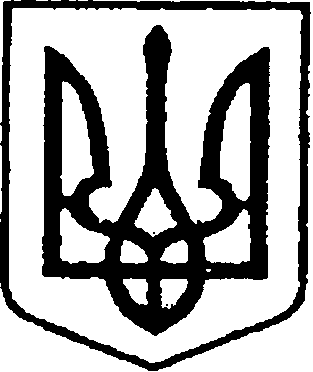 УКРАЇНАЧЕРНІГІВСЬКА ОБЛАСТЬН І Ж И Н С Ь К А    М І С Ь К А    Р А Д АВ И К О Н А В Ч И Й    К О М І Т Е ТР І Ш Е Н Н Явід 06 вересня  2018 року	           м. Ніжин	                                        № 288Про відзначення з нагодиДня рятівникаВідповідно до  статей 40, 42, 59 Закону України «Про місцеве самоврядування в Україні», рішення Ніжинської міської ради Чернігівської області «Про внесення змін до рішення Ніжинської міської ради                            від 03 травня 2017 року №27-23/2017 «Про затвердження Положень                  про Почесну грамоту, Грамоту та Подяку виконавчого комітету Ніжинської міської ради» від 02.02.2018 р. №18-35/2018, Регламенту виконавчого комітету Ніжинської міської ради Чернігівської області VІІ скликання, затвердженого рішенням виконавчого комітету Ніжинської міської ради Чернігівської області VІІ скликання від 11.08.2016 р. №220, розглянувши клопотання в.о. командира Спеціального авіаційного загону Оперативно-рятувальної служби цивільного захисту Державної служби України                            з надзвичайних ситуацій, полковника служби цивільного захисту                 К.Г. Коломіна, заступника начальника 4 державного пожежно-рятувального загону  УДСНС України  і Чернігівській області, майора служби цивільного захисту В.І. Степаненка  з нагоди відзначення Дня рятівника, виконавчий комітет Ніжинської міської ради вирішив:  	1.Нагородити Почесною Грамотою виконавчого комітету Ніжинської міської ради за зразкове виконання службових обов’язків, високий професіоналізм, самовідданість та з нагоди відзначення Дня рятівника Нечваля Сергія Миколайовича, авіаційного механіка з планера та двигунів групи регламенту та ремонту літаків, вертольотів і двигунів технічно-експлуатаційної частини інженерно-авіаційної служби Спеціального авіаційного загону Оперативно-рятувальної служби цивільного захисту ДСНС України.	2.Нагородити Грамотою виконавчого комітету Ніжинської міської ради за зразкове виконання службових обов’язків, високий професіоналізм, самовідданість та з нагоди відзначення Дня рятівника Симана Володимира Анатолійовича - начальника служби охорони праці Спеціального авіаційного загону Оперативно-рятувальної служби цивільного захисту ДСНС України.3.Оголосити Подяки виконавчого комітету Ніжинської міської ради:  3.1.Блінову Олександру Миколайовичу  – авіаційному техніку                 з приладів та електроустаткування групи авіаційного обладнання авіаційної ескадрильї спеціального призначення на літаках Спеціального авіаційного загону Оперативно-рятувальної служби цивільного захисту ДСНС України;3.2.прапорщику служби цивільного захисту Козачку Юрію Івановичу – начальнику радіомаркерного пункту групи радіонавігації та посадки літаків радіотехнічного центру вузла зв’язку, автоматизованих систем управління    та радіотехнічного забезпечення Спеціального авіаційного загону Оперативно-рятувальної служби цивільного захисту ДСНС України.3.3.старшому прапорщику служби цивільного захисту Жуку Андрію Миколайовичу – командиру відділення 16 державної пожежно-рятувальної частини (м.Ніжин) 4 державного пожежно-рятувального загону Управління ДСНС України у Чернігівській області;3.4.старшому прапорщику служби цивільного захисту Дяченку Валентину Михайловичу – командиру відділення-водію 16 державної пожежно-рятувальної частини (м.Ніжин) 4 державного пожежно-рятувального загону Управління ДСНС України у Чернігівській області;3.5.старшому прапорщику служби цивільного захисту Сурмачевському Олександру Олександровичу – командиру відділення-водію 16 державної пожежно-рятувальної частини (м.Ніжин) 4 державного пожежно-рятувального загону Управління ДСНС України у Чернігівській області.4.Відділу юридично-кадрового забезпечення апарату виконавчого комітету Ніжинської міської ради (Лега В. О.) забезпечити оприлюднення цього рішення протягом п’яти робочих днів з дати його прийняття                            на офіційному сайті Ніжинської міської ради.5.Відділу бухгалтерського обліку апарату виконавчого комітету Ніжинської міської ради (Єфіменко Н.Є.)  забезпечити виконання цього рішення у частині видачі бланків Подяк, Грамот та рамок.6.Фінансовому управлінню Ніжинської міської ради виділити виконавчому комітету Ніжинської міської ради кошти у сумі 248,45 грн.          на покриття витрат на грошову винагороду за рахунок коштів міської цільової програми фінансового забезпечення представницьких витрат та інших заходів, пов’язаних з діяльністю органів місцевого самоврядування                                  на 2018 рік КТКВ (0210180), КЕКВ (2730).7.Контроль за виконанням цього рішення покласти                                       на керуючого справами виконавчого комітету Ніжинської міської ради Колесника С. О.Головуючий на засіданні виконавчогокомітету Ніжинської міської ради,перший заступник міського голови зпитань діяльності виконавчих органів ради			        Г.М. ОлійникПояснювальна запискадо проекту рішення виконавчого комітету «Про відзначення з нагоди Дня рятівника»Відповідно до ст. 40 Закону України «Про місцеве самоврядування                в Україні», рішення Ніжинської міської ради Чернігівської області «Про внесення змін до рішення Ніжинської міської ради  від 03 травня 2017 року №27-23/2017 «Про затвердження Положень про Почесну грамоту, Грамоту   та Подяку виконавчого комітету Ніжинської міської ради» від 02.02.2018 р. №18-35/2018 пропонується до нагородження Почесною грамотою, Грамотою та Подяками виконавчого комітету Ніжинської міської ради особи начальницького складу та працівники Спеціального авіаційного загону Оперативно-рятувальної служби цивільного захисту ДСНС України               та  4 державного пожежно-рятувального загону Управління ДСНС України у Чернігівській області. Проект рішення «Про відзначення з нагоди Дня рятівника» складається  з семи  розділів.Відділ юридично-кадрового забезпечення апарату виконавчого комітету Ніжинської міської ради, відповідно до Закону України «Про доступ до публічної інформації», забезпечує опублікування цього рішення протягом п’яти робочих днів з дати його підписання шляхом оприлюднення                               на офіційному сайті Ніжинської міської ради.Доповідати проект рішення на засіданні буде начальник сектора             з питань кадрової політики відділу юридично-кадрового забезпечення апарату виконавчого комітету Ніжинської міської ради Чепуль Ольга Віталіївна.Начальник відділу юридично-кадровогозабезпечення апарату виконавчогокомітету Ніжинської міської ради                                                          В. О. Лега